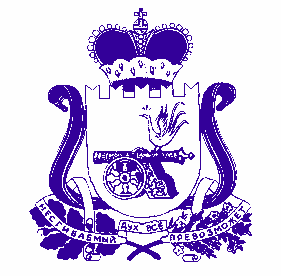 АДМИНИСТРАЦИЯ  муниципального  образования«Духовщинский  район»  Смоленской  областиРАСПОРЯЖЕНИЕОт 21.07.2021  № 150-рВ соответствии с пунктом 2 распоряжения Администрации Смоленской области от 08.07.2021 № 1298-р/адм «Об утверждении перечня массовых социально значимых государственных и муниципальных услуг, подлежащих переводу 
в электронный формат на территории Смоленской области»:1. Утвердить прилагаемый перечень массовых социально значимых муниципальных услуг, подлежащих переводу в электронный формат на территории муниципального образования «Духовщинский район» Смоленской области.2. Определить заместителя Главы муниципального образования «Духовщинский район» Смоленской области Федорова Алексея Владимировича ответственным за перевод массовых социально значимых муниципальных услуг в электронный формат на территории муниципального образования «Духовщинский район» Смоленской области.О переводе массовых социально значимых муниципальных услуг 
в электронный формат на территории муниципального образования «Духовщинский район» Смоленской областиГлава муниципального образования «Духовщинский район»Смоленской областиБ.В. Петифоров